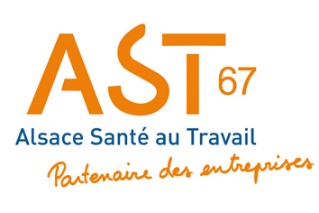 I – Renseignements relatifs au site d’accueil :II – Eléments à fournir par le transporteur :III – Risques identifiés par les deux parties et mesures de préventionCONSIGNES GENERALES DE SECURITEMise à jour : 2017ENTREPRISE D’ACCUEILENTREPRISE D’ACCUEILNom :…………………………………………………………………………………………………………………………….Adresse :………………………………………………………………………………………………………………………..Tél. :……………………………………………………………………………………………………………………………..Fax :……………………………………………………………………………………………………………………………..Email :……………………………………………………………………………………………………………………………Nom :…………………………………………………………………………………………………………………………….Adresse :………………………………………………………………………………………………………………………..Tél. :……………………………………………………………………………………………………………………………..Fax :……………………………………………………………………………………………………………………………..Email :……………………………………………………………………………………………………………………………Horaires d’ouverture de l’établissement aux transporteurs : …………………………………………………………………………………………………………………………………………………………………………………………………….Horaires d’ouverture de l’établissement aux transporteurs : …………………………………………………………………………………………………………………………………………………………………………………………………….Lieu de livraison ou de prise en chargeLieu de livraison ou de prise en charge………………………………………………………………………………………………………………………................………………………………………………………………………………………………………………………................Equipements disponibles pour l’opérationEquipements disponibles pour l’opération Quai simple Rampe fixe Autre (à préciser)       Transpalette       Chariot élévateur (avec cariste)       Pont roulant (avec pontier)Nom de l’utilisateur :……………………………………………………………………………………………………………Nom de l’utilisateur :……………………………………………………………………………………………………………Moyens de secours en cas d’accident ou d’incidentPersonne à contacter : Infirmerie Médecin ou infirmière Secouristes Services techniques Equipements de lutte contre l’incendieNom/Tél…………………………………………………Nom/Tél…………………………………………………Nom/Tél…………………………………………………Nom/Tél………………………………………………………………………………………………………………Documents remis au transporteurEquipements sociaux mis à disposition Plans (accès, circulation, infirmerie,…) Consignes d’urgence en cas d’accident, d’incendie Consignes particulières de sécurité concernant     l’opération de chargement ou de déchargement          Sanitaires Réfectoire Restaurant Autre (à préciser) :…………………………………... Responsable de l’opérationResponsable de l’opérationNom :…………………………………………………Téléphone :………………………………………..TRANSPORTEURTRANSPORTEURTRANSPORTEURTRANSPORTEURTRANSPORTEURTRANSPORTEURNom :…………………………………………………………………………………………………………………………….Adresse :…………………………………………………………………………………………………………………………Tél. :………………………………………………………………………………………………………………………………Fax :………………………………………………………………………………………………………………………………Email :…………………………………………………………………………………………………………………………….Nom :…………………………………………………………………………………………………………………………….Adresse :…………………………………………………………………………………………………………………………Tél. :………………………………………………………………………………………………………………………………Fax :………………………………………………………………………………………………………………………………Email :…………………………………………………………………………………………………………………………….Nom :…………………………………………………………………………………………………………………………….Adresse :…………………………………………………………………………………………………………………………Tél. :………………………………………………………………………………………………………………………………Fax :………………………………………………………………………………………………………………………………Email :…………………………………………………………………………………………………………………………….Nom :…………………………………………………………………………………………………………………………….Adresse :…………………………………………………………………………………………………………………………Tél. :………………………………………………………………………………………………………………………………Fax :………………………………………………………………………………………………………………………………Email :…………………………………………………………………………………………………………………………….Nom :…………………………………………………………………………………………………………………………….Adresse :…………………………………………………………………………………………………………………………Tél. :………………………………………………………………………………………………………………………………Fax :………………………………………………………………………………………………………………………………Email :…………………………………………………………………………………………………………………………….Nom :…………………………………………………………………………………………………………………………….Adresse :…………………………………………………………………………………………………………………………Tél. :………………………………………………………………………………………………………………………………Fax :………………………………………………………………………………………………………………………………Email :…………………………………………………………………………………………………………………………….Caractéristiques du véhiculeCaractéristiques du véhiculeCaractéristiques du véhiculeCaractéristiques du véhiculeCaractéristiques du véhiculeCaractéristiques du véhicule V.L. ou camionnette P.L. sans remorque P.L. avec remorque Véhicule porte-conteneurs Véhicule avec benne non amovible Véhicule avec benne amovible Véhicule porte-conteneurs Véhicule avec benne non amovible Véhicule avec benne amovible Véhicule porte-conteneurs Véhicule avec benne non amovible Véhicule avec benne amovible Véhicule porte-conteneurs Véhicule avec benne non amovible Véhicule avec benne amovible Véhicule citerne routier  Véhicule frigorifique Autre (à préciser) :…………………………………Aménagement et équipement du véhiculeAménagement et équipement du véhiculeAménagement et équipement du véhiculeAménagement et équipement du véhiculeAménagement et équipement du véhiculeAménagement et équipement du véhicule Conteneur Plateau Bâchable et débâchable Hayon élévateur Matériel de mise à niveau pour transbordements Grue auxiliaire Conteneur Plateau Bâchable et débâchable Hayon élévateur Matériel de mise à niveau pour transbordements Grue auxiliaire Conteneur Plateau Bâchable et débâchable Hayon élévateur Matériel de mise à niveau pour transbordements Grue auxiliaire Chariot élévateur Transpalette Rolls-conteneur Diable Autre (à préciser)………………………………………..……………………………………………………………….. Chariot élévateur Transpalette Rolls-conteneur Diable Autre (à préciser)………………………………………..……………………………………………………………….. Chariot élévateur Transpalette Rolls-conteneur Diable Autre (à préciser)………………………………………..………………………………………………………………..Nature de la marchandiseNature de la marchandiseNature de la marchandiseNature de la marchandiseNature de la marchandiseNature de la marchandise……………………………………………………………………..………………………………………………………….……………………………………………………………………..………………………………………………………….……………………………………………………………………..………………………………………………………….……………………………………………………………………..………………………………………………………….……………………………………………………………………..………………………………………………………….……………………………………………………………………..………………………………………………………….Matières et substances dangereuses : Matières et substances dangereuses :  Non Oui, réglementation spécifique (à préciser) :……………………….……………………………………………………………………………... Non Oui, réglementation spécifique (à préciser) :……………………….……………………………………………………………………………... Non Oui, réglementation spécifique (à préciser) :……………………….……………………………………………………………………………... Non Oui, réglementation spécifique (à préciser) :……………………….……………………………………………………………………………...Conditionnement de la marchandiseConditionnement de la marchandiseConditionnement de la marchandiseConditionnement de la marchandiseConditionnement de la marchandiseConditionnement de la marchandise Colis Caisse Conteneur plastique Bidon Fût Citerne Bidon Fût Citerne Bidon Fût Citerne Palette Vrac Autre (à préciser) :……………………………………………………...... Palette Vrac Autre (à préciser) :……………………………………………………......Précautions particulières pour le transport :……………………………………………………………………………………………………………………………………………………………………………………………………………………..……………………………………………………………………………………………………………………………………..Précautions particulières pour le transport :……………………………………………………………………………………………………………………………………………………………………………………………………………………..……………………………………………………………………………………………………………………………………..Précautions particulières pour le transport :……………………………………………………………………………………………………………………………………………………………………………………………………………………..……………………………………………………………………………………………………………………………………..Précautions particulières pour le transport :……………………………………………………………………………………………………………………………………………………………………………………………………………………..……………………………………………………………………………………………………………………………………..Précautions particulières pour le transport :……………………………………………………………………………………………………………………………………………………………………………………………………………………..……………………………………………………………………………………………………………………………………..Précautions particulières pour le transport :……………………………………………………………………………………………………………………………………………………………………………………………………………………..……………………………………………………………………………………………………………………………………..Nom et qualité du responsable de l’opération :…………………………………………………………………………..Nom et qualité du responsable de l’opération :…………………………………………………………………………..Nom et qualité du responsable de l’opération :…………………………………………………………………………..Nom et qualité du responsable de l’opération :…………………………………………………………………………..Nom et qualité du responsable de l’opération :…………………………………………………………………………..Nom et qualité du responsable de l’opération :…………………………………………………………………………..Relatifs aux produitsMesures de prévention Produit inflammable :…………………………………….………………………………………………………………… Carburant ou fuel :……………………………….……….………………………………………………………………… Produit explosif : …………………………………………………………………………………………………………… Gaz :.……………………………………………..………..………………………………………………………………… Produit comburant :………………………………………………………………………………………………………… Produit toxique :.………………………………………….………………………………………………………………...………………………………………………………………… Produit corrosif ou irritant : .…………………………….…………………………………………………………………………………………………………………………………… Produit radioactif : .………………………………………………………………………………………………………… Produit cancérogène ou mutagène : ………………….…………………………………………………………………………………………………………………………………… Produit dangereux pour l’environnement : ……………………………………………………………………………… Déchets : …………………………………………………..…………………………………………………………………. Autres :……………………………………………………..………………………………………………………………….……………………………………………………………………………………………………………………………..……………………………………………………………..……………………………………………………………..……………………………………………………………..……………………………………………………………..……………………………………………………………..……………………………………………………………..……………………………………………………………..………………………………………………………………………………………………………………………………………………………………………………………………………………………………………………………………………………………………………………………………………………………………………………………………………………………………………………………………………………………………………………………………………………………………………………………………………………………………………………………………………………………………………………………………………………………………………………………………………………………………………………………………………………………………………………………………………………………………………………………………………………………………………………………………………………………………………………………………………………………………………………………………Relatifs aux conditions et matérielsMesures de prévention Risques liés à la manutention : ………………………..………………………………………………………………… Risques liés aux manœuvres de conduite et     d’exploitation du véhicule de transport : ………………………………………………………………………………… Risques liés au personnel environnant : ……………...………………………………………………………………… Risques de chutes de hauteur : ………………………..………………………………………………………………… Risques d’incendie : ……………………………………..………………………………………………………………… Risques d’explosion : ……………………………………………………………………………………………………… Autres risques : …………………………………………..……………………………………………………………………………………………………………………………………………………………………………………………………………………………………………………………………………………………………………………………………………………………………………………………………………………………………………………………………………………………………………………………………………………………………………………………………………………………………………………………………………………………………………………………………………………………………………………………………………………………………………………………………………………………………………………………….Relatifs aux transports de matières dangereusesProcédure et cheminement de l’opérationNature du (ou des) produit(s) (à préciser)……………..………………………………………………………….………………………………………………………….………………………………………………………….Numéro(s) ADR……………………………………………………………………………………………………..………………………………………………………….. Affichage des panneaux de signalisation obligatoire Contrôle de la certification / habilitation du chauffeur Documents de bords à présenter Dispositif de fermeture des vannes (vérification de l’étanchéité des raccords ou vannes après dépotage) Branchement et identification des flexibles Récupération des polluants et élimination Branchement des dispositifs d’élimination de l’électricité statiqueProtection du personnel intervenant Protection du personnel intervenant Protection du personnel intervenant Protection du personnel intervenant Protection du personnel intervenant Protection du personnel intervenant Protection du personnel intervenant GantsProtectionauditiveLunettesVisièreMasqueVêtementde travailChaussuresou bottesCasqueGilet de sécuritéDe manière générale :- Le transporteur se soumettra à toutes les obligations mises à sa charge par la réglementation en vigueur. - Le transporteur s’engage à mettre à disposition de ses chauffeurs les équipements de protection individuelle requis pour les travaux à effectuer.- Dans le cas où le transporteur réalise lui-même les opérations de chargement et de déchargement, il le fait à ses risques et périls et sous son entière responsabilité.Consignes :- Respecter la signalisation routière sur le site (limitation de vitesse, interdiction de stationnement…).- En cas d’attente, le véhicule doit être garé de façon à ne pas gêner la circulation.- Manœuvrer en marche arrière en faisant fonctionner les feux de détresse.- Orienter le véhicule pour qu’il puisse repartir sans manœuvre.- Ne jamais se faire guider par l’arrière, sauf si le guide est à l’abri des mouvements du véhicule.- Les ouvertures et fermetures des portes de remorques ou camions doivent s’effectuer véhicule à l’arrêt, moteur coupé, frein à main serré, cale sous les roues tractrices.- Porter des équipements de protection individuelle appropriés.- Toute personne ou animal accompagnant le conducteur dans sa tournée restera à bord du véhicule jusqu’à la sortie de l’enceinte de la société.- Autres : ………………………………………………………………………………………………………….……………………………………………………………………………………………………………………...Interdictions : De pénétrer dans l’enceinte de la société sans en avoir eu l’autorisation.  De stationner les véhicules en dehors des zones prévues à cet usage.  De laisser garer le véhicule sur le site durant la nuit et les week-ends. D’évoluer dans la zone d’action des matériels de manutention. De monter sur le marchepied des véhicules ou de descendre d’un quai de réception pendant les manœuvres. De pénétrer dans les ateliers, magasins ou entrepôts et d’utiliser les sanitaires sans autorisation préalable. De fumer dans les locaux. De filmer ou de photographier dans l’enceinte de l’entreprise. Autres : …………………………………………………………………………………………………………...………………………………………………………………………………………………………………………...